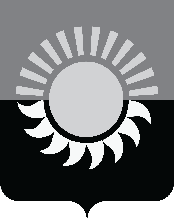 РОССИЙСКАЯ ФЕДЕРАЦИЯКемеровская область – Кузбасс Муниципальное образование – Осинниковский городской округАдминистрация Осинниковского городского округаПОСТАНОВЛЕНИЕ	                                                                                     № 	О внесении изменений в постановление администрации Осинниковского городского округа от 31.05.2021 № 431-нп «Об утверждении муниципальной программы «Противодействие терроризму и экстремизму в Осинниковском городском округе» на 2021 – 2024 годы»В соответствии со статьей 179 Бюджетного кодекса Российской Федерации, постановлением администрации Осинниковского городского округа от 27.05.2021 № 417-нп «Об утверждении Положения о муниципальных программах Осинниковского городского округа Кемеровской области – Кузбасса»:Внести в постановление администрации Осинниковского городского округа от 31.05.2021 № 431-нп «Об утверждении муниципальной программы «Противодействие терроризму и экстремизму в Осинниковском городском округе» на 2021 – 2024 годы» (в редакции постановлений администрации Осинниковского городского округа от 14.09.2021 № 817-нп, от 27.12.2021 № 1333-нп, от 03.02.2022 №106-нп) (далее – постановление) следующие изменения:В заголовке, пункте 1 цифры «2021-2024» заменить цифрами «2021-2025».В муниципальной программе «Противодействие терроризму и экстремизму в Осинниковском городском округе» на 2021 – 2024 годы» (далее – муниципальная программа), утверждённой постановлением:В заголовке цифры «2021-2024» заменить цифрами «2021-2025».Паспорт муниципальной программы изложить в новой редакции согласно приложению №1 к настоящему постановлению.Абзац первый раздела 2 изложить в следующей редакции: «Целями муниципальной программы являются:».Разделы 3-5 изложить в новой редакции согласно приложению № 2 к настоящему постановлению.Опубликовать настоящее постановление в газете «Время и Жизнь» и разместить на официальном сайте Осинниковского городского округа Кемеровской области – Кузбасса.Настоящее постановление вступает в силу со дня официального опубликования. Контроль за исполнением настоящего постановления возложить на Первого заместителя Главы городского округа В.В. Каурова.Глава Осинниковскогогородского округа 						                                		      И.В. РомановС постановлением ознакомлен,с возложением обязанностей согласен       _________            ____________                      В.В. Кауров						           (дата)                                    (подпись)                                   С.В. Турков  4-44-96Паспортмуниципальной программы «Противодействие терроризму и экстремизму в Осинниковском городском округе» на 2021 – 2025 годы3. Перечень мероприятий муниципальной программыс кратким описанием мероприятий Ресурсное обеспечение реализации муниципальной программы«Противодействие терроризму и экстремизму в Осинниковском городском округе» на 2021 – 2025 годы5. Сведения о планируемых значениях целевых показателей (индикаторов) муниципальной программы (по годам реализации муниципальной программы) Приложение № 1 к постановлению администрации  Осинниковского городского округа  ____________________ от _____________№ ____________Наименование муниципальной программыМуниципальная программа «Противодействие терроризму и экстремизму в Осинниковском городском округе» на 2021-2025 годы.Директор программыПервый заместитель Главы городского округа Ответственный исполнитель (координатор) муниципальной программыОтдел по работе с правоохранительными органами администрации Осинниковского городского округа.Исполнители муниципальной программыАдминистрация Осинниковского городского округа;МКУ «КУМИ» Осинниковского городского округа;Управление культуры администрации Осинниковского городского округа;Управление образования администрации Осинниковского городского округа;Управление физической культуры, спорта, туризма и молодежной политики администрации Осинниковского городского округа;Отдел по работе с правоохранительными органами администрации Осинниковского городского округа;Отдел по организационной работе и взаимодействию с политическими партиями и общественными организациями администрации Осинниковского городского округа;Начальник отдела информационной политики (муниципальный центр управления).Цель муниципальной программыСоздание условий для противодействия идеологии терроризма и экстремизма, защита основ конституционного строя Российской Федерации, общественной безопасности, прав и свобод граждан от экстремистских угроз в Осинниковском городском округе.Задачи муниципальной программыСовершенствование антитеррористической пропаганды.Дальнейшее развитие наиболее эффективных направлений деятельности по повышению антитеррористической защищенности.Укрепление технической оснащенности объектов (территорий), находящейся в муниципальной собственности или в ведении органов местного самоуправления Осинниковского городского округа.Совершенствование антитэкстремистской пропаганды.Своевременное предупреждение и выявление экстремистской деятельности.Проведение профилактических мероприятий и мероприятий по информационно-пропагандистскому обеспечению, направленных на предупреждение экстремистской деятельности.Сроки реализации муниципальной программы2021 – 2025 годыОбъемы и источники финансирования муниципальной программы в целом и с разбивкой по годам ее реализацииВсего по программе за счёт средств бюджета Осинниковского городского округа – 5 268,94 тыс. рублей, в том числе по годам реализации:2021 год – 811,3 тыс. рублей,2022 год – 1 427,64 тыс. рублей,2023 год – 1 030,0 тыс. рублей,2024 год – 1 000,0 тыс. рублей,2025 год – 1 000,0 тыс. рублейОжидаемые конечные результаты реализации муниципальной программыРеализация мероприятий муниципальной программы будет  способствовать совершенствование системы профилактических мер антитеррористической и антиэкстремистской направленности, усилению антитеррористической защищенности объектов (территорий), находящейся в муниципальной собственности или в ведении органов местного самоуправления Осинниковского городского округа, охраны жизни и здоровья граждан городского округа, повышения безопасности населения, повышения степени информирования населения о мерах, принимаемых органами местного самоуправления в сфере противодействия экстремизму, выявления и предупреждения экстремистской деятельности, совершенствования системы профилактических мер антиэкстремистской направленности.Заместитель Главы городского округа – руководитель аппаратаЛ.А. Скрябина Приложение № 2 к постановлению администрации  Осинниковского городского округа  ____________________ от _____________№ ____________Наименование муниципальной программы, мероприятияКраткое описание муниципальной программы, мероприятияКраткое описание муниципальной программы, мероприятияКраткое описание муниципальной программы, мероприятияКраткое описание муниципальной программы, мероприятияНаименование целевого показателя (индикатора)Наименование целевого показателя (индикатора)Наименование целевого показателя (индикатора)Наименование целевого показателя (индикатора)Порядок определения (формула)Порядок определения (формула)Порядок определения (формула)Порядок определения (формула)Порядок определения (формула)Цель: создание условий для противодействия идеологии терроризма и экстремизма, защита основ конституционного строя Российской Федерации, общественной безопасности, прав и свобод граждан от экстремистских угроз в Осинниковском городском округеЦель: создание условий для противодействия идеологии терроризма и экстремизма, защита основ конституционного строя Российской Федерации, общественной безопасности, прав и свобод граждан от экстремистских угроз в Осинниковском городском округеЦель: создание условий для противодействия идеологии терроризма и экстремизма, защита основ конституционного строя Российской Федерации, общественной безопасности, прав и свобод граждан от экстремистских угроз в Осинниковском городском округеЦель: создание условий для противодействия идеологии терроризма и экстремизма, защита основ конституционного строя Российской Федерации, общественной безопасности, прав и свобод граждан от экстремистских угроз в Осинниковском городском округеЦель: создание условий для противодействия идеологии терроризма и экстремизма, защита основ конституционного строя Российской Федерации, общественной безопасности, прав и свобод граждан от экстремистских угроз в Осинниковском городском округеЦель: создание условий для противодействия идеологии терроризма и экстремизма, защита основ конституционного строя Российской Федерации, общественной безопасности, прав и свобод граждан от экстремистских угроз в Осинниковском городском округеЦель: создание условий для противодействия идеологии терроризма и экстремизма, защита основ конституционного строя Российской Федерации, общественной безопасности, прав и свобод граждан от экстремистских угроз в Осинниковском городском округеЦель: создание условий для противодействия идеологии терроризма и экстремизма, защита основ конституционного строя Российской Федерации, общественной безопасности, прав и свобод граждан от экстремистских угроз в Осинниковском городском округеЦель: создание условий для противодействия идеологии терроризма и экстремизма, защита основ конституционного строя Российской Федерации, общественной безопасности, прав и свобод граждан от экстремистских угроз в Осинниковском городском округеЦель: создание условий для противодействия идеологии терроризма и экстремизма, защита основ конституционного строя Российской Федерации, общественной безопасности, прав и свобод граждан от экстремистских угроз в Осинниковском городском округеЦель: создание условий для противодействия идеологии терроризма и экстремизма, защита основ конституционного строя Российской Федерации, общественной безопасности, прав и свобод граждан от экстремистских угроз в Осинниковском городском округеЦель: создание условий для противодействия идеологии терроризма и экстремизма, защита основ конституционного строя Российской Федерации, общественной безопасности, прав и свобод граждан от экстремистских угроз в Осинниковском городском округеЦель: создание условий для противодействия идеологии терроризма и экстремизма, защита основ конституционного строя Российской Федерации, общественной безопасности, прав и свобод граждан от экстремистских угроз в Осинниковском городском округеЦель: создание условий для противодействия идеологии терроризма и экстремизма, защита основ конституционного строя Российской Федерации, общественной безопасности, прав и свобод граждан от экстремистских угроз в Осинниковском городском округеЗадача: совершенствование антитеррористической пропагандыЗадача: совершенствование антитеррористической пропагандыЗадача: совершенствование антитеррористической пропагандыЗадача: совершенствование антитеррористической пропагандыЗадача: совершенствование антитеррористической пропагандыЗадача: совершенствование антитеррористической пропагандыЗадача: совершенствование антитеррористической пропагандыЗадача: совершенствование антитеррористической пропагандыЗадача: совершенствование антитеррористической пропагандыЗадача: совершенствование антитеррористической пропагандыЗадача: совершенствование антитеррористической пропагандыЗадача: совершенствование антитеррористической пропагандыЗадача: совершенствование антитеррористической пропагандыЗадача: совершенствование антитеррористической пропаганды«Меры по совершенствованию антитеррористической пропаганды»1.1. Приобретение наглядной агитации, печатной продукции, баннеров антитеррористической направленности. (МКУ «КУМИ» Осинниковского городского округа).1.1. Приобретение наглядной агитации, печатной продукции, баннеров антитеррористической направленности. (МКУ «КУМИ» Осинниковского городского округа).1.1. Приобретение наглядной агитации, печатной продукции, баннеров антитеррористической направленности. (МКУ «КУМИ» Осинниковского городского округа).1.1. Приобретение наглядной агитации, печатной продукции, баннеров антитеррористической направленности. (МКУ «КУМИ» Осинниковского городского округа).Количество приобретённой продукции антитеррористической направленности (единицы)Количество приобретённой продукции антитеррористической направленности (единицы)Количество приобретённой продукции антитеррористической направленности (единицы)Количество приобретённой продукции антитеррористической направленности (единицы)Количество приобретённой продукции антитеррористической направленности на конец отчётного периодаКоличество приобретённой продукции антитеррористической направленности на конец отчётного периодаКоличество приобретённой продукции антитеррористической направленности на конец отчётного периодаКоличество приобретённой продукции антитеррористической направленности на конец отчётного периодаКоличество приобретённой продукции антитеррористической направленности на конец отчётного периодаЗадача: дальнейшее развитие наиболее эффективных направлений деятельности по повышению антитеррористической защищенностиЗадача: дальнейшее развитие наиболее эффективных направлений деятельности по повышению антитеррористической защищенностиЗадача: дальнейшее развитие наиболее эффективных направлений деятельности по повышению антитеррористической защищенностиЗадача: дальнейшее развитие наиболее эффективных направлений деятельности по повышению антитеррористической защищенностиЗадача: дальнейшее развитие наиболее эффективных направлений деятельности по повышению антитеррористической защищенностиЗадача: дальнейшее развитие наиболее эффективных направлений деятельности по повышению антитеррористической защищенностиЗадача: дальнейшее развитие наиболее эффективных направлений деятельности по повышению антитеррористической защищенностиЗадача: дальнейшее развитие наиболее эффективных направлений деятельности по повышению антитеррористической защищенностиЗадача: дальнейшее развитие наиболее эффективных направлений деятельности по повышению антитеррористической защищенностиЗадача: дальнейшее развитие наиболее эффективных направлений деятельности по повышению антитеррористической защищенностиЗадача: дальнейшее развитие наиболее эффективных направлений деятельности по повышению антитеррористической защищенностиЗадача: дальнейшее развитие наиболее эффективных направлений деятельности по повышению антитеррористической защищенностиЗадача: дальнейшее развитие наиболее эффективных направлений деятельности по повышению антитеррористической защищенностиЗадача: дальнейшее развитие наиболее эффективных направлений деятельности по повышению антитеррористической защищенности2. «Меры по развитию наиболее эффективных направлений деятельности по повышению антитеррористической защищенности»2.1. Монтаж и ремонт видеокамер и оборудования видеонаблюдения в администрации Осинниковского городского округа, местах массового скопления граждан (МКУ «КУМИ» Осинниковского городского округа).2.2. Участие в мероприятиях по профилактике терроризма, а также по минимизации и (или) ликвидации последствий его проявлений, организуемых федеральными органами исполнительной власти и (или) органами исполнительной власти субъекта Российской Федерации (Отдел по работе с правоохранительными органами администрации Осинниковского городского округа в рамках работы Антитеррористической комиссии ОГО).2.1. Монтаж и ремонт видеокамер и оборудования видеонаблюдения в администрации Осинниковского городского округа, местах массового скопления граждан (МКУ «КУМИ» Осинниковского городского округа).2.2. Участие в мероприятиях по профилактике терроризма, а также по минимизации и (или) ликвидации последствий его проявлений, организуемых федеральными органами исполнительной власти и (или) органами исполнительной власти субъекта Российской Федерации (Отдел по работе с правоохранительными органами администрации Осинниковского городского округа в рамках работы Антитеррористической комиссии ОГО).2.1. Монтаж и ремонт видеокамер и оборудования видеонаблюдения в администрации Осинниковского городского округа, местах массового скопления граждан (МКУ «КУМИ» Осинниковского городского округа).2.2. Участие в мероприятиях по профилактике терроризма, а также по минимизации и (или) ликвидации последствий его проявлений, организуемых федеральными органами исполнительной власти и (или) органами исполнительной власти субъекта Российской Федерации (Отдел по работе с правоохранительными органами администрации Осинниковского городского округа в рамках работы Антитеррористической комиссии ОГО).2.1. Монтаж и ремонт видеокамер и оборудования видеонаблюдения в администрации Осинниковского городского округа, местах массового скопления граждан (МКУ «КУМИ» Осинниковского городского округа).2.2. Участие в мероприятиях по профилактике терроризма, а также по минимизации и (или) ликвидации последствий его проявлений, организуемых федеральными органами исполнительной власти и (или) органами исполнительной власти субъекта Российской Федерации (Отдел по работе с правоохранительными органами администрации Осинниковского городского округа в рамках работы Антитеррористической комиссии ОГО).Количествоотремонтированного оборудования видеонаблюдения.(единицы)Количество совершенных террористических актов на территории Осинниковского городского округа (единицы)Количествоотремонтированного оборудования видеонаблюдения.(единицы)Количество совершенных террористических актов на территории Осинниковского городского округа (единицы)Количествоотремонтированного оборудования видеонаблюдения.(единицы)Количество совершенных террористических актов на территории Осинниковского городского округа (единицы)Количествоотремонтированного оборудования видеонаблюдения.(единицы)Количество совершенных террористических актов на территории Осинниковского городского округа (единицы)Количество отремонтированного оборудования видеонаблюдения на конец отчётного периодаКоличество совершенных террористических актов на территории Осинниковского городского округа на конец отчётного периодаКоличество отремонтированного оборудования видеонаблюдения на конец отчётного периодаКоличество совершенных террористических актов на территории Осинниковского городского округа на конец отчётного периодаКоличество отремонтированного оборудования видеонаблюдения на конец отчётного периодаКоличество совершенных террористических актов на территории Осинниковского городского округа на конец отчётного периодаКоличество отремонтированного оборудования видеонаблюдения на конец отчётного периодаКоличество совершенных террористических актов на территории Осинниковского городского округа на конец отчётного периодаКоличество отремонтированного оборудования видеонаблюдения на конец отчётного периодаКоличество совершенных террористических актов на территории Осинниковского городского округа на конец отчётного периодаЗадача: укрепление технической оснащенности объектов (территорий), находящейся в муниципальной собственности или в ведении органов местного самоуправления Осинниковского городского округаЗадача: укрепление технической оснащенности объектов (территорий), находящейся в муниципальной собственности или в ведении органов местного самоуправления Осинниковского городского округаЗадача: укрепление технической оснащенности объектов (территорий), находящейся в муниципальной собственности или в ведении органов местного самоуправления Осинниковского городского округаЗадача: укрепление технической оснащенности объектов (территорий), находящейся в муниципальной собственности или в ведении органов местного самоуправления Осинниковского городского округаЗадача: укрепление технической оснащенности объектов (территорий), находящейся в муниципальной собственности или в ведении органов местного самоуправления Осинниковского городского округаЗадача: укрепление технической оснащенности объектов (территорий), находящейся в муниципальной собственности или в ведении органов местного самоуправления Осинниковского городского округаЗадача: укрепление технической оснащенности объектов (территорий), находящейся в муниципальной собственности или в ведении органов местного самоуправления Осинниковского городского округаЗадача: укрепление технической оснащенности объектов (территорий), находящейся в муниципальной собственности или в ведении органов местного самоуправления Осинниковского городского округаЗадача: укрепление технической оснащенности объектов (территорий), находящейся в муниципальной собственности или в ведении органов местного самоуправления Осинниковского городского округаЗадача: укрепление технической оснащенности объектов (территорий), находящейся в муниципальной собственности или в ведении органов местного самоуправления Осинниковского городского округаЗадача: укрепление технической оснащенности объектов (территорий), находящейся в муниципальной собственности или в ведении органов местного самоуправления Осинниковского городского округаЗадача: укрепление технической оснащенности объектов (территорий), находящейся в муниципальной собственности или в ведении органов местного самоуправления Осинниковского городского округаЗадача: укрепление технической оснащенности объектов (территорий), находящейся в муниципальной собственности или в ведении органов местного самоуправления Осинниковского городского округаЗадача: укрепление технической оснащенности объектов (территорий), находящейся в муниципальной собственности или в ведении органов местного самоуправления Осинниковского городского округа3. «Меры по антитеррористической защищенности объектов (территорий), находящейся в муниципальной собственности или в ведении органов местного самоуправления Осинниковского городского округа»3. «Меры по антитеррористической защищенности объектов (территорий), находящейся в муниципальной собственности или в ведении органов местного самоуправления Осинниковского городского округа»3. «Меры по антитеррористической защищенности объектов (территорий), находящейся в муниципальной собственности или в ведении органов местного самоуправления Осинниковского городского округа»3.1. Организация охраны объекта особой важности – здания администрации Осинниковского городского округа и прилегающих к нему служебных гаражей. (Администрация Осинниковского городского округа).3.2. Организация охраны объекта массового пребывания людей – площади Советов. (Администрация Осинниковского городского округа).3.3. Организация охраны объекта массового пребывания людей – зоны отдыха в городском парке. (Администрация Осинниковского городского округа).3.4. Мониторинг антитеррористической укреплённости объектов (территорий), находящейся в муниципальной собственности или в ведении органов местного самоуправления Осинниковского городского округа (Отдел по работе с правоохранительными органами администрации Осинниковского городского округа в рамках работы Антитеррористической комиссии ОГО).3.1. Организация охраны объекта особой важности – здания администрации Осинниковского городского округа и прилегающих к нему служебных гаражей. (Администрация Осинниковского городского округа).3.2. Организация охраны объекта массового пребывания людей – площади Советов. (Администрация Осинниковского городского округа).3.3. Организация охраны объекта массового пребывания людей – зоны отдыха в городском парке. (Администрация Осинниковского городского округа).3.4. Мониторинг антитеррористической укреплённости объектов (территорий), находящейся в муниципальной собственности или в ведении органов местного самоуправления Осинниковского городского округа (Отдел по работе с правоохранительными органами администрации Осинниковского городского округа в рамках работы Антитеррористической комиссии ОГО).3.1. Организация охраны объекта особой важности – здания администрации Осинниковского городского округа и прилегающих к нему служебных гаражей. (Администрация Осинниковского городского округа).3.2. Организация охраны объекта массового пребывания людей – площади Советов. (Администрация Осинниковского городского округа).3.3. Организация охраны объекта массового пребывания людей – зоны отдыха в городском парке. (Администрация Осинниковского городского округа).3.4. Мониторинг антитеррористической укреплённости объектов (территорий), находящейся в муниципальной собственности или в ведении органов местного самоуправления Осинниковского городского округа (Отдел по работе с правоохранительными органами администрации Осинниковского городского округа в рамках работы Антитеррористической комиссии ОГО).Количество совершенных террористических актов на территории Осинниковского городского округа (единицы)Количество совершенных террористических актов на территории Осинниковского городского округа (единицы)Количество совершенных террористических актов на территории Осинниковского городского округа (единицы)Количество совершенных террористических актов на территории Осинниковского городского округа (единицы)Количество совершенных террористических актов на территории Осинниковского городского округа на конец отчётного периодаКоличество совершенных террористических актов на территории Осинниковского городского округа на конец отчётного периодаКоличество совершенных террористических актов на территории Осинниковского городского округа на конец отчётного периодаКоличество совершенных террористических актов на территории Осинниковского городского округа на конец отчётного периодаЗадача: совершенствование антитэкстремистской пропагандыЗадача: совершенствование антитэкстремистской пропагандыЗадача: совершенствование антитэкстремистской пропагандыЗадача: совершенствование антитэкстремистской пропагандыЗадача: совершенствование антитэкстремистской пропагандыЗадача: совершенствование антитэкстремистской пропагандыЗадача: совершенствование антитэкстремистской пропагандыЗадача: совершенствование антитэкстремистской пропагандыЗадача: совершенствование антитэкстремистской пропагандыЗадача: совершенствование антитэкстремистской пропагандыЗадача: совершенствование антитэкстремистской пропагандыЗадача: совершенствование антитэкстремистской пропагандыЗадача: совершенствование антитэкстремистской пропагандыЗадача: совершенствование антитэкстремистской пропаганды4. «Меры по совершенствованию антиэкстремистской пропаганды»4. «Меры по совершенствованию антиэкстремистской пропаганды»4. «Меры по совершенствованию антиэкстремистской пропаганды»4. «Меры по совершенствованию антиэкстремистской пропаганды» 4.1. Приобретение наглядной агитации, печатной продукции, баннеров антиэкстремистской направленности. (МКУ «КУМИ» Осинниковского городского округа).4.2 Обеспечение информирования населения о результатах деятельности правоохранительных органов в сфере противодействия экстремизму. (Начальник отдела информационной политики (муниципальный центр управления)). 4.1. Приобретение наглядной агитации, печатной продукции, баннеров антиэкстремистской направленности. (МКУ «КУМИ» Осинниковского городского округа).4.2 Обеспечение информирования населения о результатах деятельности правоохранительных органов в сфере противодействия экстремизму. (Начальник отдела информационной политики (муниципальный центр управления)). 4.1. Приобретение наглядной агитации, печатной продукции, баннеров антиэкстремистской направленности. (МКУ «КУМИ» Осинниковского городского округа).4.2 Обеспечение информирования населения о результатах деятельности правоохранительных органов в сфере противодействия экстремизму. (Начальник отдела информационной политики (муниципальный центр управления)).Количество приобретённой продукции антиэкстремистской направленности(единицы)Количество преступлений экстремистской направленности совершённых на территории Осинниковского городского округа (единицы)Количество приобретённой продукции антиэкстремистской направленности(единицы)Количество преступлений экстремистской направленности совершённых на территории Осинниковского городского округа (единицы)Количество приобретённой продукции антиэкстремистской направленности(единицы)Количество преступлений экстремистской направленности совершённых на территории Осинниковского городского округа (единицы)Количество приобретённой продукции антиэкстремистской направленности(единицы)Количество преступлений экстремистской направленности совершённых на территории Осинниковского городского округа (единицы)Количество приобретённой продукции антиэкстремистской направленности на конец отчётного периодаКоличество преступлений экстремистской направленности совершённых на территории Осинниковского городского округа на конец отчётного периодаКоличество приобретённой продукции антиэкстремистской направленности на конец отчётного периодаКоличество преступлений экстремистской направленности совершённых на территории Осинниковского городского округа на конец отчётного периодаКоличество приобретённой продукции антиэкстремистской направленности на конец отчётного периодаКоличество преступлений экстремистской направленности совершённых на территории Осинниковского городского округа на конец отчётного периода5.Задача: своевременное предупреждение и выявление экстремистской деятельности5.Задача: своевременное предупреждение и выявление экстремистской деятельности5.Задача: своевременное предупреждение и выявление экстремистской деятельности5.Задача: своевременное предупреждение и выявление экстремистской деятельности5.Задача: своевременное предупреждение и выявление экстремистской деятельности5.Задача: своевременное предупреждение и выявление экстремистской деятельности5.Задача: своевременное предупреждение и выявление экстремистской деятельности5.Задача: своевременное предупреждение и выявление экстремистской деятельности5.Задача: своевременное предупреждение и выявление экстремистской деятельности5.Задача: своевременное предупреждение и выявление экстремистской деятельности5.Задача: своевременное предупреждение и выявление экстремистской деятельности5.Задача: своевременное предупреждение и выявление экстремистской деятельности5.Задача: своевременное предупреждение и выявление экстремистской деятельности5.Задача: своевременное предупреждение и выявление экстремистской деятельности«Проведение мониторинга экстремистских проявлений»«Проведение мониторинга экстремистских проявлений»«Проведение мониторинга экстремистских проявлений»«Проведение мониторинга экстремистских проявлений»5.1. «Осуществление системного мониторинга происходящих на территории Осинниковского городского округа общественно-политических и социально-экономических процессов в целях своевременного вскрытия и локализации факторов, оказывающих негативное влияние на развитие оперативной обстановки в области противодействия экстремизму» (Отдел по работе с правоохранительными органами администрации Осинниковского городского округа в рамках работы Комиссии по противодействию экстремизму в ОГО).5.2. «Мониторинг миграционной ситуации на территории Осинниковского городского округа с целью оптимизации организации миграционных процессов»(Отдел по работе с правоохранительными органами администрации Осинниковского городского округа в рамках работы Комиссии по противодействию экстремизму в ОГО).5.3. Осуществление регулярного мониторинга местных печатных и электронных СМИ, Интернет-изданий и литературы, а также продуктов индустрии массовых развлечений на предмет выявления попыток разжигания расовой, этнической и религиозной вражды и ненависти, и призывов к насилию(Начальник отдела информационной политики (муниципальный центр управления), Отдел по организационной работе и взаимодействию с политическими партиями и общественными организациями администрации Осинниковского городского округа).5.4. «Осуществление на постоянной основе мониторинга этноконфессиональной и общественно – политической обстановки в городском округе». (Отдел по организационной работе и взаимодействию с политическими партиями и общественными организациями администрации Осинниковского городского округа).5.5. «Мониторинг, систематизация и оценка данных о назревающих негативных процессах и тенденциях в молодежной среде, попытках инспирирования антиобщественных акций с участием молодежи» (Управление физической культуры, спорта, туризма и молодежной политики администрации Осинниковского городского округа, Управление образования администрации Осинниковского городского округа).5.1. «Осуществление системного мониторинга происходящих на территории Осинниковского городского округа общественно-политических и социально-экономических процессов в целях своевременного вскрытия и локализации факторов, оказывающих негативное влияние на развитие оперативной обстановки в области противодействия экстремизму» (Отдел по работе с правоохранительными органами администрации Осинниковского городского округа в рамках работы Комиссии по противодействию экстремизму в ОГО).5.2. «Мониторинг миграционной ситуации на территории Осинниковского городского округа с целью оптимизации организации миграционных процессов»(Отдел по работе с правоохранительными органами администрации Осинниковского городского округа в рамках работы Комиссии по противодействию экстремизму в ОГО).5.3. Осуществление регулярного мониторинга местных печатных и электронных СМИ, Интернет-изданий и литературы, а также продуктов индустрии массовых развлечений на предмет выявления попыток разжигания расовой, этнической и религиозной вражды и ненависти, и призывов к насилию(Начальник отдела информационной политики (муниципальный центр управления), Отдел по организационной работе и взаимодействию с политическими партиями и общественными организациями администрации Осинниковского городского округа).5.4. «Осуществление на постоянной основе мониторинга этноконфессиональной и общественно – политической обстановки в городском округе». (Отдел по организационной работе и взаимодействию с политическими партиями и общественными организациями администрации Осинниковского городского округа).5.5. «Мониторинг, систематизация и оценка данных о назревающих негативных процессах и тенденциях в молодежной среде, попытках инспирирования антиобщественных акций с участием молодежи» (Управление физической культуры, спорта, туризма и молодежной политики администрации Осинниковского городского округа, Управление образования администрации Осинниковского городского округа).5.1. «Осуществление системного мониторинга происходящих на территории Осинниковского городского округа общественно-политических и социально-экономических процессов в целях своевременного вскрытия и локализации факторов, оказывающих негативное влияние на развитие оперативной обстановки в области противодействия экстремизму» (Отдел по работе с правоохранительными органами администрации Осинниковского городского округа в рамках работы Комиссии по противодействию экстремизму в ОГО).5.2. «Мониторинг миграционной ситуации на территории Осинниковского городского округа с целью оптимизации организации миграционных процессов»(Отдел по работе с правоохранительными органами администрации Осинниковского городского округа в рамках работы Комиссии по противодействию экстремизму в ОГО).5.3. Осуществление регулярного мониторинга местных печатных и электронных СМИ, Интернет-изданий и литературы, а также продуктов индустрии массовых развлечений на предмет выявления попыток разжигания расовой, этнической и религиозной вражды и ненависти, и призывов к насилию(Начальник отдела информационной политики (муниципальный центр управления), Отдел по организационной работе и взаимодействию с политическими партиями и общественными организациями администрации Осинниковского городского округа).5.4. «Осуществление на постоянной основе мониторинга этноконфессиональной и общественно – политической обстановки в городском округе». (Отдел по организационной работе и взаимодействию с политическими партиями и общественными организациями администрации Осинниковского городского округа).5.5. «Мониторинг, систематизация и оценка данных о назревающих негативных процессах и тенденциях в молодежной среде, попытках инспирирования антиобщественных акций с участием молодежи» (Управление физической культуры, спорта, туризма и молодежной политики администрации Осинниковского городского округа, Управление образования администрации Осинниковского городского округа).Количество преступлений экстремистской направленности совершённых на территории Осинниковского городского округа (единицы)Количество преступлений экстремистской направленности совершённых на территории Осинниковского городского округа (единицы)Количество преступлений экстремистской направленности совершённых на территории Осинниковского городского округа (единицы)Количество преступлений экстремистской направленности совершённых на территории Осинниковского городского округа (единицы)Количество преступлений экстремистской направленности совершённых на территории Осинниковского городского округа (единицы)Количество преступлений экстремистской направленности совершённых на территории Осинниковского городского округана конец отчётного периодаКоличество преступлений экстремистской направленности совершённых на территории Осинниковского городского округана конец отчётного периодаЗадача: проведение профилактических мероприятий и мероприятий по информационно-пропагандистскому обеспечению, направленных на предупреждение экстремистской деятельностиЗадача: проведение профилактических мероприятий и мероприятий по информационно-пропагандистскому обеспечению, направленных на предупреждение экстремистской деятельностиЗадача: проведение профилактических мероприятий и мероприятий по информационно-пропагандистскому обеспечению, направленных на предупреждение экстремистской деятельностиЗадача: проведение профилактических мероприятий и мероприятий по информационно-пропагандистскому обеспечению, направленных на предупреждение экстремистской деятельностиЗадача: проведение профилактических мероприятий и мероприятий по информационно-пропагандистскому обеспечению, направленных на предупреждение экстремистской деятельностиЗадача: проведение профилактических мероприятий и мероприятий по информационно-пропагандистскому обеспечению, направленных на предупреждение экстремистской деятельностиЗадача: проведение профилактических мероприятий и мероприятий по информационно-пропагандистскому обеспечению, направленных на предупреждение экстремистской деятельностиЗадача: проведение профилактических мероприятий и мероприятий по информационно-пропагандистскому обеспечению, направленных на предупреждение экстремистской деятельностиЗадача: проведение профилактических мероприятий и мероприятий по информационно-пропагандистскому обеспечению, направленных на предупреждение экстремистской деятельностиЗадача: проведение профилактических мероприятий и мероприятий по информационно-пропагандистскому обеспечению, направленных на предупреждение экстремистской деятельностиЗадача: проведение профилактических мероприятий и мероприятий по информационно-пропагандистскому обеспечению, направленных на предупреждение экстремистской деятельностиЗадача: проведение профилактических мероприятий и мероприятий по информационно-пропагандистскому обеспечению, направленных на предупреждение экстремистской деятельностиЗадача: проведение профилактических мероприятий и мероприятий по информационно-пропагандистскому обеспечению, направленных на предупреждение экстремистской деятельностиЗадача: проведение профилактических мероприятий и мероприятий по информационно-пропагандистскому обеспечению, направленных на предупреждение экстремистской деятельности6. «Мероприятия, направленные на предупреждение экстремистской деятельности»6. «Мероприятия, направленные на предупреждение экстремистской деятельности»6.1. «Организация и проведение мероприятий патриотической направленности среди обучающихся общеобразовательных организаций» (Управление образования администрации Осинниковского городского округа).6.2. «Организация деятельности подростковых и молодежных площадок, включающей мероприятия спортивного, интеллектуального, творческого направления на территории городского округа» (Управление физической культуры, спорта, туризма и молодежной политики администрации Осинниковского городского округа, Управление культуры администрации Осинниковского городского округа).6.3. «Проведение спортивно-массовых мероприятий с молодежью в соответствии с календарным планом официальных физкультурных и спортивных мероприятий, проводимых на территории городского округа» (Управление физической культуры, спорта, туризма и молодежной политики администрации Осинниковского городского округа).6.4. Осуществление мероприятий по недопущению вовлечения молодежи в экстремистскую деятельность, воспитанию толерантности и патриотизма, приобщению к занятию творчеством, спортом и повышению роли семьи в предупреждении радикализации молодого поколения (Управление образования администрации Осинниковского городского округа, Управление культуры администрации Осинниковского городского округа, Управление физической культуры, спорта, туризма и молодежной политики администрации Осинниковского городского округа).6.5. Участие в организационных мероприятиях, проводимых религиозными организациями, в целях постоянного мониторинга, анализа и оценки процессов в сфере национальных, религиозных и общественных отношений (Отдел по организационной работе и взаимодействию с политическими партиями и общественными организациями администрации Осинниковского городского округа).6.7. Участие в проведении собраний, митингов, демонстраций, шествий и пикетирования, в целях постоянного мониторинга, анализа и оценки процессов в сфере национальных, религиозных и общественных отношений (Отдел по организационной работе и взаимодействию с политическими партиями и общественными организациями администрации Осинниковского городского округа).6.1. «Организация и проведение мероприятий патриотической направленности среди обучающихся общеобразовательных организаций» (Управление образования администрации Осинниковского городского округа).6.2. «Организация деятельности подростковых и молодежных площадок, включающей мероприятия спортивного, интеллектуального, творческого направления на территории городского округа» (Управление физической культуры, спорта, туризма и молодежной политики администрации Осинниковского городского округа, Управление культуры администрации Осинниковского городского округа).6.3. «Проведение спортивно-массовых мероприятий с молодежью в соответствии с календарным планом официальных физкультурных и спортивных мероприятий, проводимых на территории городского округа» (Управление физической культуры, спорта, туризма и молодежной политики администрации Осинниковского городского округа).6.4. Осуществление мероприятий по недопущению вовлечения молодежи в экстремистскую деятельность, воспитанию толерантности и патриотизма, приобщению к занятию творчеством, спортом и повышению роли семьи в предупреждении радикализации молодого поколения (Управление образования администрации Осинниковского городского округа, Управление культуры администрации Осинниковского городского округа, Управление физической культуры, спорта, туризма и молодежной политики администрации Осинниковского городского округа).6.5. Участие в организационных мероприятиях, проводимых религиозными организациями, в целях постоянного мониторинга, анализа и оценки процессов в сфере национальных, религиозных и общественных отношений (Отдел по организационной работе и взаимодействию с политическими партиями и общественными организациями администрации Осинниковского городского округа).6.7. Участие в проведении собраний, митингов, демонстраций, шествий и пикетирования, в целях постоянного мониторинга, анализа и оценки процессов в сфере национальных, религиозных и общественных отношений (Отдел по организационной работе и взаимодействию с политическими партиями и общественными организациями администрации Осинниковского городского округа).6.1. «Организация и проведение мероприятий патриотической направленности среди обучающихся общеобразовательных организаций» (Управление образования администрации Осинниковского городского округа).6.2. «Организация деятельности подростковых и молодежных площадок, включающей мероприятия спортивного, интеллектуального, творческого направления на территории городского округа» (Управление физической культуры, спорта, туризма и молодежной политики администрации Осинниковского городского округа, Управление культуры администрации Осинниковского городского округа).6.3. «Проведение спортивно-массовых мероприятий с молодежью в соответствии с календарным планом официальных физкультурных и спортивных мероприятий, проводимых на территории городского округа» (Управление физической культуры, спорта, туризма и молодежной политики администрации Осинниковского городского округа).6.4. Осуществление мероприятий по недопущению вовлечения молодежи в экстремистскую деятельность, воспитанию толерантности и патриотизма, приобщению к занятию творчеством, спортом и повышению роли семьи в предупреждении радикализации молодого поколения (Управление образования администрации Осинниковского городского округа, Управление культуры администрации Осинниковского городского округа, Управление физической культуры, спорта, туризма и молодежной политики администрации Осинниковского городского округа).6.5. Участие в организационных мероприятиях, проводимых религиозными организациями, в целях постоянного мониторинга, анализа и оценки процессов в сфере национальных, религиозных и общественных отношений (Отдел по организационной работе и взаимодействию с политическими партиями и общественными организациями администрации Осинниковского городского округа).6.7. Участие в проведении собраний, митингов, демонстраций, шествий и пикетирования, в целях постоянного мониторинга, анализа и оценки процессов в сфере национальных, религиозных и общественных отношений (Отдел по организационной работе и взаимодействию с политическими партиями и общественными организациями администрации Осинниковского городского округа).6.1. «Организация и проведение мероприятий патриотической направленности среди обучающихся общеобразовательных организаций» (Управление образования администрации Осинниковского городского округа).6.2. «Организация деятельности подростковых и молодежных площадок, включающей мероприятия спортивного, интеллектуального, творческого направления на территории городского округа» (Управление физической культуры, спорта, туризма и молодежной политики администрации Осинниковского городского округа, Управление культуры администрации Осинниковского городского округа).6.3. «Проведение спортивно-массовых мероприятий с молодежью в соответствии с календарным планом официальных физкультурных и спортивных мероприятий, проводимых на территории городского округа» (Управление физической культуры, спорта, туризма и молодежной политики администрации Осинниковского городского округа).6.4. Осуществление мероприятий по недопущению вовлечения молодежи в экстремистскую деятельность, воспитанию толерантности и патриотизма, приобщению к занятию творчеством, спортом и повышению роли семьи в предупреждении радикализации молодого поколения (Управление образования администрации Осинниковского городского округа, Управление культуры администрации Осинниковского городского округа, Управление физической культуры, спорта, туризма и молодежной политики администрации Осинниковского городского округа).6.5. Участие в организационных мероприятиях, проводимых религиозными организациями, в целях постоянного мониторинга, анализа и оценки процессов в сфере национальных, религиозных и общественных отношений (Отдел по организационной работе и взаимодействию с политическими партиями и общественными организациями администрации Осинниковского городского округа).6.7. Участие в проведении собраний, митингов, демонстраций, шествий и пикетирования, в целях постоянного мониторинга, анализа и оценки процессов в сфере национальных, религиозных и общественных отношений (Отдел по организационной работе и взаимодействию с политическими партиями и общественными организациями администрации Осинниковского городского округа).6.1. «Организация и проведение мероприятий патриотической направленности среди обучающихся общеобразовательных организаций» (Управление образования администрации Осинниковского городского округа).6.2. «Организация деятельности подростковых и молодежных площадок, включающей мероприятия спортивного, интеллектуального, творческого направления на территории городского округа» (Управление физической культуры, спорта, туризма и молодежной политики администрации Осинниковского городского округа, Управление культуры администрации Осинниковского городского округа).6.3. «Проведение спортивно-массовых мероприятий с молодежью в соответствии с календарным планом официальных физкультурных и спортивных мероприятий, проводимых на территории городского округа» (Управление физической культуры, спорта, туризма и молодежной политики администрации Осинниковского городского округа).6.4. Осуществление мероприятий по недопущению вовлечения молодежи в экстремистскую деятельность, воспитанию толерантности и патриотизма, приобщению к занятию творчеством, спортом и повышению роли семьи в предупреждении радикализации молодого поколения (Управление образования администрации Осинниковского городского округа, Управление культуры администрации Осинниковского городского округа, Управление физической культуры, спорта, туризма и молодежной политики администрации Осинниковского городского округа).6.5. Участие в организационных мероприятиях, проводимых религиозными организациями, в целях постоянного мониторинга, анализа и оценки процессов в сфере национальных, религиозных и общественных отношений (Отдел по организационной работе и взаимодействию с политическими партиями и общественными организациями администрации Осинниковского городского округа).6.7. Участие в проведении собраний, митингов, демонстраций, шествий и пикетирования, в целях постоянного мониторинга, анализа и оценки процессов в сфере национальных, религиозных и общественных отношений (Отдел по организационной работе и взаимодействию с политическими партиями и общественными организациями администрации Осинниковского городского округа).6.1. «Организация и проведение мероприятий патриотической направленности среди обучающихся общеобразовательных организаций» (Управление образования администрации Осинниковского городского округа).6.2. «Организация деятельности подростковых и молодежных площадок, включающей мероприятия спортивного, интеллектуального, творческого направления на территории городского округа» (Управление физической культуры, спорта, туризма и молодежной политики администрации Осинниковского городского округа, Управление культуры администрации Осинниковского городского округа).6.3. «Проведение спортивно-массовых мероприятий с молодежью в соответствии с календарным планом официальных физкультурных и спортивных мероприятий, проводимых на территории городского округа» (Управление физической культуры, спорта, туризма и молодежной политики администрации Осинниковского городского округа).6.4. Осуществление мероприятий по недопущению вовлечения молодежи в экстремистскую деятельность, воспитанию толерантности и патриотизма, приобщению к занятию творчеством, спортом и повышению роли семьи в предупреждении радикализации молодого поколения (Управление образования администрации Осинниковского городского округа, Управление культуры администрации Осинниковского городского округа, Управление физической культуры, спорта, туризма и молодежной политики администрации Осинниковского городского округа).6.5. Участие в организационных мероприятиях, проводимых религиозными организациями, в целях постоянного мониторинга, анализа и оценки процессов в сфере национальных, религиозных и общественных отношений (Отдел по организационной работе и взаимодействию с политическими партиями и общественными организациями администрации Осинниковского городского округа).6.7. Участие в проведении собраний, митингов, демонстраций, шествий и пикетирования, в целях постоянного мониторинга, анализа и оценки процессов в сфере национальных, религиозных и общественных отношений (Отдел по организационной работе и взаимодействию с политическими партиями и общественными организациями администрации Осинниковского городского округа).Количество преступлений экстремистской направленности совершённых на территории Осинниковского городского округа (единицы)Количество преступлений экстремистской направленности совершённых на территории Осинниковского городского округа (единицы)Количество преступлений экстремистской направленности совершённых на территории Осинниковского городского округа (единицы)Количество преступлений экстремистской направленности совершённых на территории Осинниковского городского округа (единицы)Количество преступлений экстремистской направленности совершённых на территории Осинниковского городского округа (единицы)Количество преступлений экстремистской направленности совершённых на территории Осинниковского городского округа на конец отчётного периодаНаименование муниципальной программы, мероприятияИсточник финансированияОбъем финансовых ресурсов, тыс. рублейОбъем финансовых ресурсов, тыс. рублейОбъем финансовых ресурсов, тыс. рублейОбъем финансовых ресурсов, тыс. рублейОбъем финансовых ресурсов, тыс. рублейНаименование муниципальной программы, мероприятияИсточник финансирования2021год2022год2023 год2024год2025годМуниципальная программа«Противодействие терроризму и экстремизму в Осинниковском городском округе» на 2021 – 2025 годы Всего811,31427,641030,01000,01000,0Муниципальная программа«Противодействие терроризму и экстремизму в Осинниковском городском округе» на 2021 – 2025 годы в том числе кредиторская задолженность предшествующих периодов-----Муниципальная программа«Противодействие терроризму и экстремизму в Осинниковском городском округе» на 2021 – 2025 годы бюджет Осинниковского городского округа 811,31427,641030,01000,01000,01. «Меры по совершенствованию антитеррористической пропаганды»(МКУ «КУМИ» Осинниковского городского округа)Всего                  7,710,010,010,010,01. «Меры по совершенствованию антитеррористической пропаганды»(МКУ «КУМИ» Осинниковского городского округа)бюджет Осинниковского городского округа7,710,010,010,010,02. «Меры по развитию наиболее эффективных направлений деятельности по повышению антитеррористической защищенности»(МКУ «КУМИ» Осинниковского городского округа)Всего                  48,468,4420,020,020,02. «Меры по развитию наиболее эффективных направлений деятельности по повышению антитеррористической защищенности»(МКУ «КУМИ» Осинниковского городского округа)бюджет Осинниковского городского округа48,468,4420,020,020,03. «Меры по антитеррористической защищенности объектов (территорий), находящейся в муниципальной собственности или в ведении органов местного самоуправления Осинниковского городского округа»(Администрация Осинниковского городского округа)Всего                  747,41339,2990,0960,0960,03. «Меры по антитеррористической защищенности объектов (территорий), находящейся в муниципальной собственности или в ведении органов местного самоуправления Осинниковского городского округа»(Администрация Осинниковского городского округа)В том числе кредиторская задолженность-----3. «Меры по антитеррористической защищенности объектов (территорий), находящейся в муниципальной собственности или в ведении органов местного самоуправления Осинниковского городского округа»(Администрация Осинниковского городского округа)бюджет Осинниковского городского округа747,41339,2990,0960,0960,04. «Меры по совершенствованию антиэкстремистской пропаганды»(МКУ «КУМИ» Осинниковского городского округа)Всего7,810,010,010,010,04. «Меры по совершенствованию антиэкстремистской пропаганды»(МКУ «КУМИ» Осинниковского городского округа)бюджет Осинниковского городского округа 7,810,010,010,010,0«Проведение мониторинга экстремистских проявлений»Всего  00000«Проведение мониторинга экстремистских проявлений»бюджет Осинниковского городского округа000006. «Мероприятия, направленные на предупреждение экстремистской деятельности»Всего  000006. «Мероприятия, направленные на предупреждение экстремистской деятельности»бюджет Осинниковского городского округа00000Наименование муниципальной программы, мероприятияНаименование целевого показателя (индикатора)Единица измеренияПлановое значение целевого показателя (индикатора)Плановое значение целевого показателя (индикатора)Плановое значение целевого показателя (индикатора)Плановое значение целевого показателя (индикатора)Плановое значение целевого показателя (индикатора)Наименование муниципальной программы, мероприятияНаименование целевого показателя (индикатора)Единица измерения2021год2022год2023год2024год2025год«Противодействие терроризму и экстремизму в Осинниковском городском округе» на 2021 – 2025 годыОценка эффективности муниципальной программыКоэффициент0,750,750,750,750,751. «Меры по совершенствованию антитеррористической пропаганды»Количествоприобретённой продукции антитеррористической направленности(единицы)50плакатов50плакатов50плакатов50плакатов50плакатов«Меры по развитию наиболее эффективных направлений деятельности по повышению антитеррористической защищенности»2.1. Количествоотремонтированного оборудования видеонаблюдения2.2.Количествосовершенных террористических актов на территории Осинниковского городского округа (единицы)(единицы)1видеокамера01 видеокамера01видеокамера01видеокамера01видеокамера03. «Меры по антитеррористической защищенности объектов (территорий), находящейся в муниципальной собственности или в ведении органов местного самоуправления Осинниковского городского округа»Количествосовершенных террористических актов на территории Осинниковского городского округа(единицы)000004. «Меры по совершенствованию антиэкстремистской пропаганды»Количествоприобретённой продукции антиэкстремистской направленности(единицы)50плакатов50плакатов50плакатов50плакатов50плакатов5. «Проведение мониторинга экстремистских проявлений»Количество преступлений экстремистской направленности совершённых на территории Осинниковского городского округа(единицы)000006. «Мероприятия, направленные на предупреждение экстремистской деятельности»Количество преступлений экстремистской направленности совершённых на территории Осинниковского городского округа(единицы)00000Заместитель Главы городского округа – руководитель аппаратаЛ.А. Скрябина